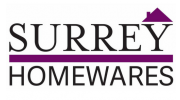 Surrey Homewears - Sales AssistantCompanySurrey HomewearsJob summaryPart TimeJob descriptionSurrey Homewear are currently looking to hire a Part Time Sales Assistant to join their team in The Square, Camberley.

Basic responsibilities include; Assist and advising customers, process customer purchases, merchandising, stock keeping.

Enquire within store or email CV to emily@surreyblinds.co.ukJob detailsLocationThe Square, Camberley, Surrey GU15 3SLcontact no01483 608276apply byMon 28 October